О внесении изменений в Федеральный закон от 02.03.2007
№25-ФЗ «О муниципальной службе в Российской Федерации» и Федеральный закон от 25.12.2008 №273-ФЗ «О противодействии коррупции» в целях совершенствования контроля за соблюдением законодательства Российской Федерации
о противодействии коррупцииФедеральным законом от 03.08.2018 №307-ФЗ «О внесении изменений в отдельные законодательные акты Российской Федерации в целях совершенствования контроля за соблюдением законодательства Российской Федерации о противодействии коррупции» (далее – Федеральный закон о внесении изменений) внесены изменения в Федеральный закон от 02.03.2007
№25-ФЗ «О муниципальной службе в Российской Федерации» (далее – Федеральный закон о муниципальной службе) и Федеральный закон от 25.12.2008 №273-ФЗ «О противодействии коррупции» (далее – Федеральный закон о противодействии коррупции).Основные изменения, внесенные в Федеральный закон 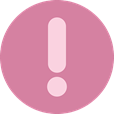 о муниципальной службе.Так, Федеральным законом о внесении изменений закреплен упрощенный порядок применения взысканий за коррупционные правонарушения - с согласия лица и при условии признания им факта совершения нарушения. В частности, для применения к муниципальным служащим взыскания за совершение коррупционного правонарушения необходим доклад подразделения кадровой службы, которое отвечает за профилактику коррупционных правонарушений. Кроме того, сотрудник должен дать письменное объяснение. Упрощенный порядок можно применять только в том случае, если сам коррупционер признался в проступке и согласился на привлечение к ответственности в упрощенном порядке.Кроме того Федеральным законом о внесении изменений расширены ограничения в отношении лиц, замещающие государственные должности Российской Федерации, государственные должности субъектов Российской Федерации, муниципальные должности и осуществляющие свои полномочия на постоянной основе, в части запрета заниматься предпринимательской деятельностью не только лично, но и через доверенных лиц.Федеральным законом о внесении изменений в статью 14 Федерального закона о муниципальной службе, устанавливающую запреты, связанные с муниципальной службой, введено исключение, когда на муниципального служащего не распространяются запреты, установленные вышеуказанной статьей – в случае представления на безвозмездной основе интересов муниципального образования в органах управления и ревизионной комиссии организации, учредителем (акционером, участником) которой является муниципальное образование, в соответствии с муниципальными правовыми актами, определяющими порядок осуществления от имени муниципального образования полномочий учредителя организации или управления находящимися в муниципальной собственности акциями (долями участия в уставном капитале); иных случаев, предусмотренных федеральными законами.Основные изменения, внесенные в Федеральный законо противодействии коррупции.Статья 12 Федерального закона о противодействии коррупции устанавливает ограничения, налагаемые на гражданина, замещавшего должность государственной или муниципальной службы, при заключении им трудового или гражданско-правового договора.Федеральным законом о внесении изменений конкретизированы полномочия комиссии по соблюдению требований к служебному поведению государственных или муниципальных служащих и урегулированию конфликта интересов (далее– комиссии) (статья 12 Федерального закона о противодействии коррупции). Согласно новой редакции статьи 12 Федерального закона о противодействии коррупции комиссия только в порядке, установленном нормативными правовыми актами Российской Федерации, обязана рассмотреть письменное обращение гражданина о даче согласия на замещение на условиях трудового договора должности в организации и (или) на выполнение в данной организации работ (оказание данной организации услуг) на условиях гражданско-правового договора.В частности, комиссия обязана рассмотреть обращение, только в случае если отдельные функции государственного, муниципального (административного) управления данной организацией входили в его должностные (служебные) обязанности, а также проинформировать гражданина о принятом решении.Кроме того, Федеральным законом о внесении изменений на лиц, замещающих государственные должности Российской Федерации, государственные должности субъектов Российской Федерации, муниципальные должности установлено ограничение участвовать в управлении коммерческой организацией или некоммерческой организацией, за исключением случаев, установленных Федеральный закон о противодействии коррупции.Кроме того, Федеральным законом о внесении изменений уточнен порядок участия гражданских, муниципальных служащих и осуществляющих свои полномочия на постоянной основе депутата, члена выборного органа местного самоуправления, выборного должностного лица местного самоуправления в управлении коммерческой или некоммерческой организацией.Федеральным законом о внесении изменений также были внесены изменения в Федеральный закон от 03.12.2012 №230-ФЗ «О контроле за соответствием расходов лиц, замещающих государственные должности, и иных лиц их доходам».Так, Федеральным законом о внесении изменений предусмотрено установление контроля за расходами лиц, замещавших (занимавших) отдельные категории должностей, и освобожденных от государственных должностей РФ, должностей членов Совета директоров Банка России, государственных должностей субъектов РФ, муниципальных должностей и некоторых других (при этом решение об осуществлении контроля за расходами лиц, замещавших (занимавших) данные категории должностей, а также за расходами их супруг (супругов) и несовершеннолетних детей принимается Генеральным прокурором РФ или подчиненными ему прокурорами отдельно в отношении каждого такого лица и оформляется в письменной форме).